ČETRTEK - 16. 4. 2020MATEMATIKA – PREDHODNIK, NASLEDNIK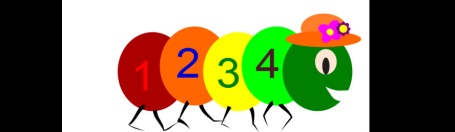 SLOVENŠČINA - IŠČEM PODATKE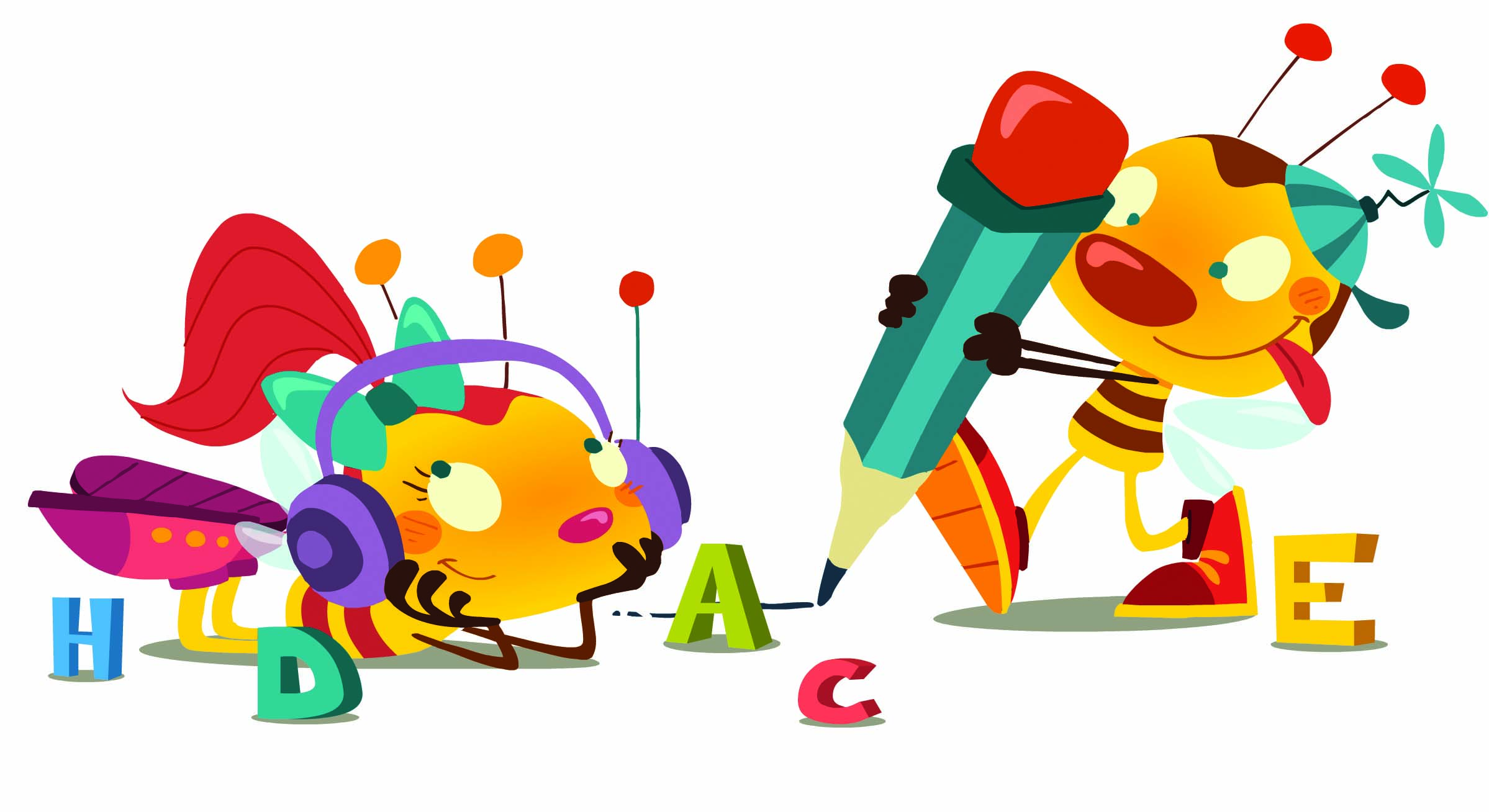 GLASBENA UMETNOST- Ljudska pesem: IZIDOR OVČICE PASEL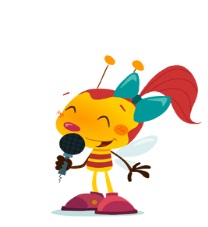 1. PREDHODNIK, NASLEDNIKVzemi  številski  trak in na njem poišči število  76. Katero število je tik pred njim? 75. (Temu številu pravimo predhodnik.) Katero število pa je  takoj za njim? 77. (To pa je naslednik.) IGRA - Delo v paru. (Pokliči še nekoga, ki se bo s tabo igral.) Za igro potrebujeta   številski trak ali stotični kvadrat. NAVODILO:Prva  oseba pove število, druga  mora povedati predhodnik in naslednik tega števila. Vlogi nato menjata.2. DELO Z  DZ 3, str. 11/  1., 2., 3. in 4. nalogaNatančno preberi navodila nalog in jih poskušaj samostojno rešiti.NASVET:Pri tretji in četrti nalogi si lahko pomagaš s številskim trakom. Rešene naloge daj  vpogled staršem.1. DELO  Z UČBENIKOM , STR. 55Poišči v kazalu besedilo KUKAVICA.ISKANJE PODATKOV  V BESEDILU.POMEMBNO: Kako poiščeš podatke  v besedilu?V besedilu poiščeš podatke tako, da odgovoriš  na zastavljeno vprašanje samo z eno ali dvema besedama; želenim podatkom. (Torej ne odgovarjaš v celih povedih.)Oglej si besedilo KUKAVICA.(Sedaj ti bodo starši zastavljali vprašanja, ti pa poišči samo besedo/želeni podatek, s katero boš odgovoril/a na vprašanje.)VPRAŠANJA:Kdaj se vrne kukavica v naše kraje? (Spomladi.)Kje živi? (Ob robu gozda, na travnikih.)S čim se hrani? (Z žuželkami, gosenicami.)Kdaj se oglaša s kukanjem? (Med parjenjem.)Koliko jajc odloži kukavica v gnezda drugih ptic? (Eno.)Kdaj mladič kukavice pomeče iz gnezda druga jajca in mladiče? (Ko se izleže.)PODATKI O KUKAVICIKatere podatke si si zapomnil/a?Iz podatkov, ki si si jih zapomnil/a, sestavi besedilo o kukavici. (Povej ga  staršem.)Še enkrat  preberi  besedilo o kukavici in povej, kateri podatek bi te še zanimal, pa ga nisi poiskal/a.2. DELO Z DZ 3, stran 42Najprej preberi  naslov.Sedaj   boš  iskal/a  podatke s pomočjo pisnih vprašanj.OGLEJ  SI BESEDILO. VPRAŠANJE: Ali smo v učbeniku podčrtali podatek, ki smo ga iskali? (NE)                                 Zakaj ne?NAVODILO: V delovnem zvezku boš podatke, ki jih želiš poiskati, najprej podčrtal/a  z rdečo barvo in nato jih vpisal/a  v prostor ob vprašanju.POMEMBNO: KAKO POIŠČEMO ŽELENI PODATEK V BESEDILU?1. Najprej preberemo vprašanje.2. Podatek za odgovor poiščemo v besedilu. Če smemo, ga v besedilu tudi podčrtamo.           3. Podatek vpišemo v preglednico.           4. Napišemo samo želeni podatek, ne cele povedi.           5. Preverimo pravilnost podatka.ZAKAJ SE UČIMO POISKATI ŽELENE PODATKE? (Zato, ker v življenju večkrat rabimo samo določene podatke in je zelo pomembno, da se jih moramo naučiti poiskati hitro in točno. 1., 2.  nalogaPredlog: Piši  s svinčnikom, da lahko popraviš  morebitne napake.Natančno preberi  navodila.  Reši  nalogi. (Najprej poišči podatek v besedilu, ga podčrtaj in ga nato vpiši v razpredelnico.)Upam, da ne bo pretežko. Potrudi se. 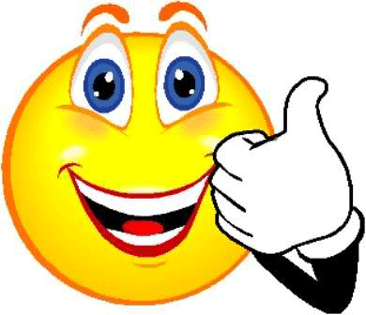  1. Včasih so otroci v prostem času pasli živino: krave, ovce, koze. Med tem so si krajšali čas s pastirskimi igrami in izdelovanjem glasbil.    Kaj vse so počeli od pomladi do jeseni, ko so pasli živino na travnikih?   Zgodaj vstajali, se družili, igrali, se preizkušali v spretnostih. Plezali so na jablane in češnje. Krompir in koruzo so pekli v žerjavici, plezali na drevesa, premražene noge greli v kravjekih ... Pastirji so svojo čredo prepoznali po zvenu zvonca, ki ga je imela žival vodnica. Po cingljanju so razločili, ali se živina pase, počiva ali je vznemirjena. Pastirji so si krajšali čas z glasbili, ki so jih izdelali v času paše: našli so kak star živalski rog, iz lubja so izrezali rog in vanj trobili, izrezljali so si različne piščali iz vrbe, jelše, leske.Danes boš spoznal/a pesem o pastirju, ki je pasel ovce.2. BESEDILO PESMI (Najdeš ga v Berilu na str. 27.)Najprej preberi pesem Izidor.Oglej si ilustracijo in o njej pripoveduj.Povej, kako je živel Izidor.3. Učenje pesmice IZIDOR OVČICE PASELIzidor ovčice pasel,
lepo žvižgal, lepo pel,
cingel cing cingel cingel cong,
cingel cing cingel cingel cong,
cingel cing cingel cingel cong,
cingel cing cong.

Ko ovčice je zapustil,
stopil je v vojaški stan,
cingel cing...﻿Melodijo pesmice  najdeš na spodnji povezavi:https://www.youtube.com/watch?v=-stgVu4JHDEZAPOJ PESMICO. Za danes bo dovolj. Odpočij si. 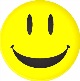 